…………………………………………………………. LİSESİ COĞRAFYA 9 DERS PLANIBÖLÜM I…………………………..                                                                                                                                                           ……………………….            Coğrafya   Öğretmeni                                                                                                                                                                                        Okul Müdürü   Dersin adıCoğrafya 9TARİH21-25/12/2020Sınıf9SÜRE40 dkÖğrenme alanıA) Doğal SistemlerA) Doğal SistemlerA) Doğal SistemlerKonuİzohips Haritalarından Profil Çıkarmaİzohips Haritalarından Profil Çıkarmaİzohips Haritalarından Profil ÇıkarmaBÖLÜM IIHedef ve Davranışlar                                   Kazanımlar9.1.8. Haritalarda yer şekillerinin gösteriminde kullanılan yöntem ve teknikleri açıklar.9.1.8. Haritalarda yer şekillerinin gösteriminde kullanılan yöntem ve teknikleri açıklar.9.1.8. Haritalarda yer şekillerinin gösteriminde kullanılan yöntem ve teknikleri açıklar.Coğrafi BecerilerHarita Becerisi, Coğrafi GözlemHarita Becerisi, Coğrafi GözlemHarita Becerisi, Coğrafi GözlemGüvenlik Önlemleri (Varsa):---------Öğretme-Öğrenme-Yöntem ve TeknikleriÖrnek bir izohips haritası üzerinde profil çıkarma etkinliği yapılır.Örnek bir izohips haritası üzerinde profil çıkarma etkinliği yapılır.Örnek bir izohips haritası üzerinde profil çıkarma etkinliği yapılır.Kullanılan Eğitim Teknolojileri-Araç, Gereçler ve Kaynakça* Öğretmen* ÖğrenciDers kitabı ve yardımcı kitaplar, Etkileşimli tahta, EBA Ders materyalleri, bilgisayar, animasyon ve videolar, haritalar, yeryüzüne ait uydu görüntüleri, grafik, resim ve şekiller.Ders kitabı ve yardımcı kitaplar, Etkileşimli tahta, EBA Ders materyalleri, bilgisayar, animasyon ve videolar, haritalar, yeryüzüne ait uydu görüntüleri, grafik, resim ve şekiller.Ders kitabı ve yardımcı kitaplar, Etkileşimli tahta, EBA Ders materyalleri, bilgisayar, animasyon ve videolar, haritalar, yeryüzüne ait uydu görüntüleri, grafik, resim ve şekiller.Öğretme-Öğrenme Etkinlikleriİzohips Haritalarından Profil Çıkarmaİzohips haritalarında, yer şekillerinin verilen doğrultudan kesitinin alınmasına profil denir. Profil, yeryüzü şekillerinin yandan görünüşüdür. Bir yerin profili çıkarılırken;• Profil çıkarılacak doğrultu belirlenir.• Milimetrik kâğıt üzerinde profilin oluşturulacağı yükselti grafiği hazırlanır• Profil doğrultusuyla eş yükselti eğrilerinin kesişim noktaları, profilin oluşturulacağı yükselti grafiği üzerine taşınır.• Taşıma sonrasında yükselti grafiği üzerinde işaretlenen noktalar, başlangıç noktasından son noktaya kadar birleştirilir ve böylece yer şekli profili oluşur.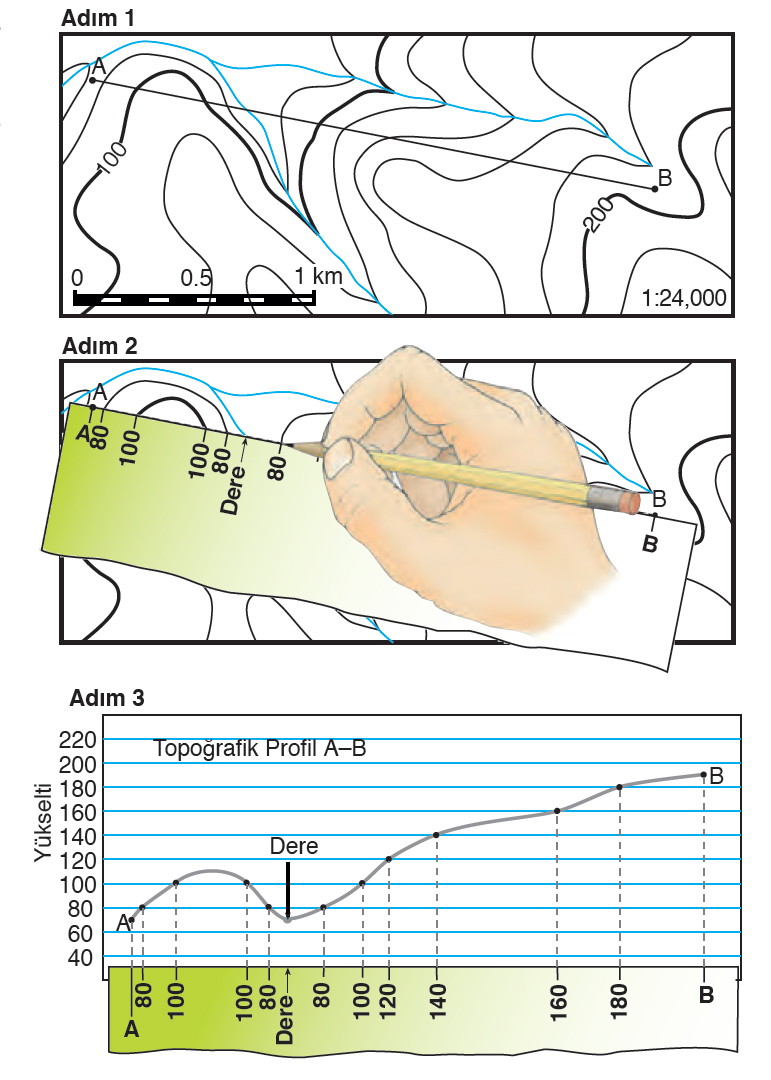 Öğretme-Öğrenme Etkinlikleriİzohips Haritalarından Profil Çıkarmaİzohips haritalarında, yer şekillerinin verilen doğrultudan kesitinin alınmasına profil denir. Profil, yeryüzü şekillerinin yandan görünüşüdür. Bir yerin profili çıkarılırken;• Profil çıkarılacak doğrultu belirlenir.• Milimetrik kâğıt üzerinde profilin oluşturulacağı yükselti grafiği hazırlanır• Profil doğrultusuyla eş yükselti eğrilerinin kesişim noktaları, profilin oluşturulacağı yükselti grafiği üzerine taşınır.• Taşıma sonrasında yükselti grafiği üzerinde işaretlenen noktalar, başlangıç noktasından son noktaya kadar birleştirilir ve böylece yer şekli profili oluşur.Öğretme-Öğrenme Etkinlikleriİzohips Haritalarından Profil Çıkarmaİzohips haritalarında, yer şekillerinin verilen doğrultudan kesitinin alınmasına profil denir. Profil, yeryüzü şekillerinin yandan görünüşüdür. Bir yerin profili çıkarılırken;• Profil çıkarılacak doğrultu belirlenir.• Milimetrik kâğıt üzerinde profilin oluşturulacağı yükselti grafiği hazırlanır• Profil doğrultusuyla eş yükselti eğrilerinin kesişim noktaları, profilin oluşturulacağı yükselti grafiği üzerine taşınır.• Taşıma sonrasında yükselti grafiği üzerinde işaretlenen noktalar, başlangıç noktasından son noktaya kadar birleştirilir ve böylece yer şekli profili oluşur.Öğretme-Öğrenme Etkinlikleriİzohips Haritalarından Profil Çıkarmaİzohips haritalarında, yer şekillerinin verilen doğrultudan kesitinin alınmasına profil denir. Profil, yeryüzü şekillerinin yandan görünüşüdür. Bir yerin profili çıkarılırken;• Profil çıkarılacak doğrultu belirlenir.• Milimetrik kâğıt üzerinde profilin oluşturulacağı yükselti grafiği hazırlanır• Profil doğrultusuyla eş yükselti eğrilerinin kesişim noktaları, profilin oluşturulacağı yükselti grafiği üzerine taşınır.• Taşıma sonrasında yükselti grafiği üzerinde işaretlenen noktalar, başlangıç noktasından son noktaya kadar birleştirilir ve böylece yer şekli profili oluşur.        Ölçme-Değerlendirme•  Bireysel öğrenme etkinliklerine yönelik Ölçme Değerlendirme•  Grupla öğrenme etkinliklerine yönelik Ölçme Değerlendirme•  Öğrenme güçlüğü olan öğrenciler ve ileri düzeyde öğrenme hızında olan öğrenciler için ek Ölçme-Değerlendirme etkinlikleriProfil nedir?Profil çıkarılırken nelere dikkat etmeliyiz?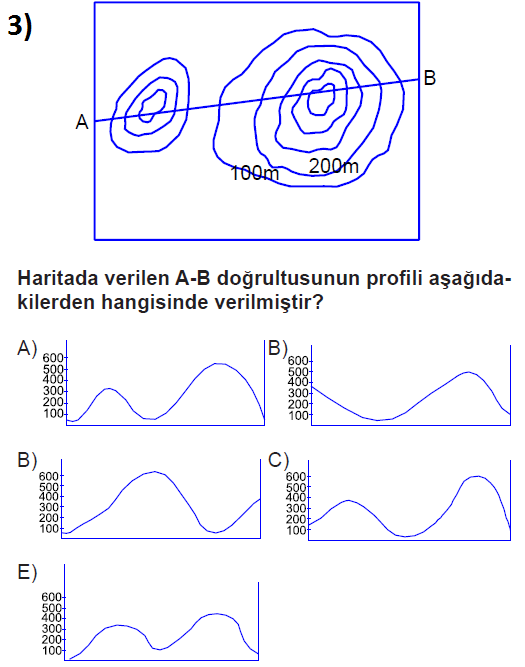 Profil nedir?Profil çıkarılırken nelere dikkat etmeliyiz?Profil nedir?Profil çıkarılırken nelere dikkat etmeliyiz?Dersin Diğer Derslerle İlişkisiBÖLÜM IVPlanın Uygulanmasına İlişkin AçıklamalarKonu ……….. ders saatinde işlenmiş, gerekli değerlendirmeler  yapılarak amacına ulaşmıştır. Aksayan yönler:…………………………………………………………………………………Konu ……….. ders saatinde işlenmiş, gerekli değerlendirmeler  yapılarak amacına ulaşmıştır. Aksayan yönler:…………………………………………………………………………………Konu ……….. ders saatinde işlenmiş, gerekli değerlendirmeler  yapılarak amacına ulaşmıştır. Aksayan yönler:…………………………………………………………………………………